CURRICULUM VITAE                                                              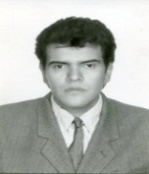 DATOS GENERALESNombre:                   Bernardo Rodríguez Saldaña                            Fecha de nac:           1º de mayo de 1972                                                          Domicilio:                Calle Ocampo No. 1001, Cd Meoqui Chih.      Estado civil:             Soltero                                                               Teléfono:                  639 123 6373; 639 133 60 86                                                                 E-mail:                     bernardo72rs@hotmail.comOBJETIVOPoder laborar en una empresa de clase mundial, donde pueda desarrollar mis capacidades académicas, profesionales y personales en un ámbito competitivo, afín de alcanzar objetivos y metas de mi vidaPERFIL	Profesional con solidad y consistente experiencia en gestión de calidad. Demostrada capacidad en gestión de seguridad. Capacidad de liderazgo, experiencia en situaciones que demandan esfuerzo y gusto por el trabajo en equipo, habilidad para trabajar bajo presión. Orientado al trabajo por objetivos, capacidad para enfrentar situaciones desafiantes y superación constante.PREPARACION ACADEMICAInstituto tecnológico de deliciasEspecialidad:            Ingeniería industrialPeriodo:                   agosto de 1992 a junio de 1997Documento:              Titulo CONOCIMIENTOS GENERALES   Universidad Tecnológica de Chihuahua AutoCAD 2009, Electrónica básica. Instalaciones eléctricas residenciales. Trafico de maquinaria pesada, maniobras de grúas. DC3; Primeros auxilios, extintores, búsqueda y rescate.DC3; Supervisor de seguridad industrial.DC3; Trabajos en altura.DC3; Espacios confinados.DC3; Estrés laboral norma 35 S.T.P.SEXPERIENCIA LABORALEmpresa                        Heineken planta MeoquiBiosinsa                        Contratista. Control pacifico de aves    Domicilio                       Ave. Juárez 6510 Meoqui Chih.Puesto                           Supervisor de seguridadPeriodo                          17 de junio a 27 de septiembre 2020Actividades                   Revisión de actividades, EPP para cada operador, señalización y delimitación de área, reportes de trabajos de alturas, permisos y análisis de riesgos, liberación de áreas para trabajo en condiciones seguras, revisar lista de equipo, maquinaria y herramientas, platicas de seguridad, inspecciones y retroalimentación en caso de actos inseguros. Plan de emergencia avalado por cuartel de bomberos dentro de la planta.Empresa                       Heineken planta Meoqui Empresa                       ASES                             Contratista. LimpiezaDomicilio                       Ave. Juárez 6510 Meoqui Chih.Puesto                           Supervisor de seguridadPeriodo                          13 de febrero 23 de mayo 2019Actividades                   Revisión de actividades, EPP para cada operador, señalización, reportes de actividades de alto impacto, permisos y análisis de riesgos, liberación de áreas para trabajo en condiciones seguras, platicas de seguridad, inspecciones y retroalimentación en caso de actos inseguros.Mantenimiento eléctrico a restaurantes en Delicias y ChihuahuaPeriodo                         Septiembre a la fecha 2019Puesto                           Auxiliar de electricidad Empresa                        GCA Grupo constructor acueductoDomicilio                       Vichisa Meoqui Chih.Puesto                           Supervisor de seguridad industrialPeriodo                          02 de junio 2017 hasta termino de proyectoActividades                Capacitar al personal sobre el uso del equipo de protección personal, manejo de lista de asistencia, nomina, NOM- ,002,004,005,009,011,017,,018,025,027,031,033,035,036 STPS.SCT, dar una breve platica sobre la seguridad en el trabajo de la construcción antes de cada jornada. Verificar que cada trabajador porte y tenga su equipo en buenas condiciones, revisión del terreno y condiciones climáticas, análisis de seguridad en el trabajo, análisis de riesgo, trabajo en alturas, verificar y apoyar a operadores de las grúas como a los maniobristas y estrobadores Tramitar y reemplazar el equipo después de su vida útil.Empresa                        Vices oil and gas, PRODECO, ICAT, GDIDomicilio                       Prolongación. C. degollado, el molinoPuesto                           Supervisor de salud seguridad y medio ambientePeriodo                          24 de junio 2016, 23 de enero 2017.Actividades                Capacitar al personal sobre el uso del equipo, manejo de lista de asistencia, nomina, NOM- 31 construcción STPS.SCT, dar una breve platica sobre la seguridad en el trabajo antes de cada jornada. Verificar que cada trabajador porte y tenga su equipo en buenas condiciones, llenar reportes sobre cada vehículo, pre operativos, equipo y herramienta que va a ser usada, revisión del terreno y condiciones climáticas, análisis de seguridad en el trabajo, análisis de riesgo, cuidar y proteger flora y fauna ayudar y apoyar a los trabajadores en suministrar equipo, cada vez que sea necesario. Empresa:                       Instituto Nacional Electoral. INE.Puesto:                          consejero electoral suplenteActividades:                                                                                                    Periodo:                        2010—2012—2015--2016              Referencias personalesIng. Gilberto Ornelas Lemus. 5561753144Arq. Víctor Ponce Rodríguez 6391288437                                                                                      enero 2021